РАСПОРЯЖЕНИЕ по кафедре ТиЭФ от 16.02.2015г.Утвердить состав комиссий для ликвидации академической задолженности по экзаменам студентами  ИКЗав. Кафедрой ТиЭФ                                 В.Ф. Пичугин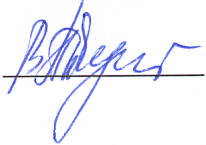 Ф.И.О. преподавателяДисциплинаГруппаКол-возадолж-ников(из них   имеют продл.сессии)1 пересдача 1-4 недели семестраС 09.02 по 07.03.15 г.1 пересдача 1-4 недели семестраС 09.02 по 07.03.15 г.2 пересдача 5-8 недели семестраС 09.03. по 04.04.15 г.2 пересдача 5-8 недели семестраС 09.03. по 04.04.15 г.Члены комиссииФ.И.О. преподавателяДисциплинаГруппаКол-возадолж-ников(из них   имеют продл.сессии)Дата, времяАуд., корп.Дата, времяАуд., корп.Члены комиссииКравченко Н.С.Физика8А31924.0216-003-11724.0316-003-117Доц. Кравченко Н.С.Доц. Синицын Е.А.Кравченко Н.С.Физика8Е3110   (2)24.0216-003-11724.0316-003-117Доц. Кравченко Н.С.Доц. Синицын Е.А.Кравченко Н.С.Физика8Т3110 (3)24.0216-003-11724.0316-003-117Доц. Кравченко Н.С.Доц. Синицын Е.А.Тухфатуллин Т.А.Физика8Б3132.0316-003-11730.0316-003-117Доц. Тухфатуллин Т.А.Проф. Коротченко К.Б.Тухфатуллин Т.А.Физика8И31 4 (1)2.0316-003-11730.0316-003-117Доц. Тухфатуллин Т.А.Проф. Коротченко К.Б.Тухфатуллин Т.А.Физика8И3212.0316-003-11730.0316-003-117Доц. Тухфатуллин Т.А.Проф. Коротченко К.Б.Тухфатуллин Т.А.Физика8К313 (1)2.0316-003-11730.0316-003-117Доц. Тухфатуллин Т.А.Проф. Коротченко К.Б.Евдокимов К.Е. Физика 2 (ЭТО)2 курс ЭТО8  (7)25.0216-003-11718.0316-003-117Доц. Евдокимов К.Е.Проф. Пивоваров Ю.Л.Гриняев С.Н.Физика 8Г411Г413Н415 (2)27.0216-003-11727.0316-003-117Проф. Гриняев С.Н.Доц.Никитина Л.Н..Коротченко К.Б.Физика 2.28В3195.0314-003-1175.0414-003-117Проф. Коротченко К.Б.Доц. Тухфатуллин Т.А.Коротченко К.Б.Физика 2.28В3211 (1)5.0314-003-1175.0414-003-117Проф. Коротченко К.Б.Доц. Тухфатуллин Т.А.Коротченко К.Б.Физика 2.28В336 (1)5.0314-003-1175.0414-003-117Проф. Коротченко К.Б.Доц. Тухфатуллин Т.А.Кунашенко Ю.П.Физика 2.18ж313H312 2.0316-003-11730.0316-003-117Проф. Кунашенко Ю.П.Проф. Коротченко К.Б.Кунашенко Ю.П.
Обухов С. В.Физика 2.18н3111 2.0316-003-11730.0316-003-117Проф. Кунашенко Ю.П.Проф. Коротченко К.Б.Чернов А.В.
Евдокимов К. Е.Физика 2(ЭТО)8л321(1)25.0216-003-11718.0316-003-117Доц. Евдокимов К.Е.Проф. Пивоваров Ю.Л.